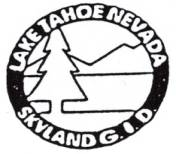 AGENDA AND MEETING NOTICESKYLAND GENERAL IMPROVEMENT DISTRICTBOARD OF TRUSTEES NOTICE OF PUBLIC MEETING June 7, 2017 3:30 P.M.Zephyr Cove Public LibraryPursuant to Section #241 of the NRS and laws of Nevada, the Skyland GeneralImprovement District notifies all parties that the Board of Trustees will conduct businessof the District at the above time and place.Skyland General Improvement District Board of TrusteesJohn Peel: ChairBarbara Klein: Vice Chair:Cathy Gibb: TreasurerSusanne Petrizzio: SecretaryBob Senna: TrusteeWebsite: skylandgid.comITEMS MAY NOT BE HEARD IN THE ORDER THEY ARE LISTEDCall to Order – Establish Quorum, It should be noted this meeting was specifically called to discuss several time sensitive issues.  PUBLIC FORUMPublic Forum:  Any person wishing to address the Board on items of interest not listed on the agenda may do so at this time. It is requested that comments be limited to three minutes since no action may be taken by the Board on items addressed under Public Forum. ACTION ITEMSApproval of prior minutes from the May 18, 2017 meeting.Approve or disapprove NV Energy’s offer to cut trees interfering with power lines along the Highway 50 fence at their expense.  (Klein)Discussion and action regarding the NDOT fence damage last winter. (Peel)Review and possible action regarding the Fence/Entry re-construction project. (Peel & Senna)Review and possible action regarding beach updates including a report on the neighborhood beach cleanup day on May 20. (Senna & Peel)Report and possible action regarding neighborhood security this July 4th. (Gibb)Report & Status of the water expert’s review of the HDR Engineering Report conducted by Douglas County regarding the water issue. (Peel)DISCUSSION ITEMSWebsite update (Peel)Street and Drain cleaning update. (Peel)ADJOURNMENTPosted at Zephyr Cove Public Library, Skyland Entrance, Skyland Beach, Myron Court, and when repaired, on the Skyland GID website: skylandgid.com.